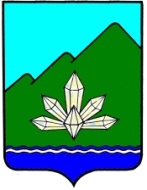 Приморский крайДума Дальнегорского городского округашестого созываРЕШЕНИЕ27 октября 2016 года                      г. Дальнегорск                                        № 514О Положении «О гарантиях и компенсациях для лиц, проживающих в Дальнегорском городском округе и работающих в организациях, финансируемых из бюджета Дальнегорского городского округа»Руководствуясь Трудовым кодексом РФ, Законом РФ от 19.02.1993 
№ 4520-I «О государственных гарантиях и компенсациях для лиц, работающих и проживающих в районах Крайнего Севера и приравненных к ним местностях», Федеральным законом от 06.10.2003 № 131-ФЗ «Об общих принципах организации местного самоуправления в Российской Федерации», Уставом Дальнегорского городского округа, Дума Дальнегорского городского округа,РЕШИЛА:Утвердить Положение «О гарантиях и компенсациях для лиц, проживающих в Дальнегорском городском округе и работающих в организациях, финансируемых из бюджета Дальнегорского городского округа».Признать утратившими силу:2.1) решение Думы Дальнегорского городского округа от 10.06.2005 № 84 «О Положении «О гарантиях и компенсациях для лиц, проживающих в Дальнегорском городском округе и работающих в организациях, финансируемых из бюджета Дальнегорского городского округа»;2.2) решение Думы Дальнегорского городского округа от 29.09.2008 № 817 «О внесении изменений в Положение «О гарантиях и компенсациях для лиц, проживающих в Дальнегорском городском округе и работающих в организациях, финансируемых из бюджета Дальнегорского городского округа».Настоящее решение подлежит опубликованию в газете «Трудовое слово» и размещению на официальном сайте Дальнегорского городского округа в информационно-телекоммуникационной сети «Интернет».Настоящее решение вступает в силу после его официального опубликования в газете «Трудовое слово».Председатель ДумыДальнегорского городского округа	     	                                         С.В. АртемьеваГлава Дальнегорского городского округа					         И.В. СахутаУТВЕРЖДЕНОрешение Думы Дальнегорского городского округа от 27 октября 2016г. № 514Положениео гарантиях и компенсациях для лиц, проживающих в Дальнегорском городском округе и работающих в организациях, финансируемых из бюджета 
Дальнегорского городского округаСтатья 1. Общие положенияНастоящим Положением устанавливаются гарантии и компенсации для лиц, работающих и проживающих в Дальнегорском городском округе, состоящих в трудовых отношениях с организациями, финансируемыми из бюджета Дальнегорского городского округа (в том числе за счет субвенций из бюджетов других уровней для осуществления отдельных государственных полномочий) (далее – работники).2.Финансовое обеспечение гарантий и компенсаций, установленных настоящим Положением, осуществляется за счет средств бюджета Дальнегорского городского округа (в том числе за счет субвенций из бюджетов других уровней для осуществления отдельных государственных полномочий).3. Настоящее Положение не применяется к категориям работников и членам их семей, для которых в соответствии с законодательством Российской Федерации предусмотрены иные размеры возмещения расходов на оплату стоимости проезда и провоза багажа к месту использования отпуска и обратно, прибывшим к месту работы из других регионов Российской Федерации и выезжающим к новому месту жительства на территории Российской Федерации за счет средств других бюджетов, а также к членам семьи работника –получателям страховых пенсий по старости и по инвалидности,осуществляющих предпринимательскую деятельность.Статья 2. Районный коэффициент, процентная надбавка к заработной плате1. При исчислении заработной платы работников применяется районный коэффициент, устанавливаемый в размере 1,3.2. Работникам выплачивается процентная надбавка к заработной плате за стаж работы в местности, приравненной к Крайнему Северу в размере 10 процентов заработной платы по истечении первого года работы, с увеличением на 10 процентов за каждый последующий год работы, но не выше 50 процентов заработка.3. Молодежи (лицам в возрасте до 30 лет) процентная надбавка выплачивается в полном размере с первого дня работы в районах Крайнего Севера и приравненных к ним местностях, если они прожили не менее пяти лет в указанных районах и местностях.Статья 3. Компенсация расходов на оплату стоимости проезда и провоза багажа к месту использования отпуска и обратно 1. Работники имеют право на оплату один раз в два года за счет средств работодателя (организации, финансируемой из бюджета Дальнегорского городского округа) стоимости проезда к месту использования отпуска в пределах территории Российской Федерации и обратно.Организации, финансируемые из бюджета Дальнегорского городского округа оплачивают работнику стоимость проезда в пределах территории Российской Федерации к месту использования отпуска и обратно любым видом транспорта (за исключением такси), в том числе личным, стоимость провоза багажа весом до 30 килограммов, а также стоимость проезда и провоза багажа к месту использования отпуска работника и обратно неработающим членам его семьи (мужу, жене, несовершеннолетним детям, фактически проживающим с работником) независимо от времени использования отпуска.2. Право на компенсацию расходов за первый и второй годы работы возникает у работника одновременно с правом на получение ежегодного оплачиваемого отпуска за первый год работы.В дальнейшем у работника возникает право на компенсацию расходов за третий и четвертый годы непрерывной работы у данного работодателя - начиная с третьего года работы, за пятый и шестой годы - начиная с пятого года работы и т.д.Компенсация расходов является целевой выплатой. Средства, выплачиваемые в качестве компенсации расходов, не суммируются в случае, если работник и члены его семьи своевременно не воспользовались своим правом на компенсацию.3. Право на оплату стоимости проезда и провоза багажа у членов семьи работника возникает одновременно с возникновением такого права у работника.Оплата стоимости проезда и провоза багажа членам семьи работника производится при условии их выезда к месту использования отпуска работника (в один населенный пункт по существующему административно-территориальному делению) и возвращения (как вместе с работником, так и отдельно от него).4. Расходы, подлежащие компенсации, включают в себя:а) оплату стоимости проезда к месту использования отпуска работника и обратно к месту постоянного жительства - в размере фактических расходов, подтвержденных проездными документами (включая оплату услуг по оформлению проездных документов, бронированию билетов, предоставление в поездах постельных принадлежностей), но не выше стоимости проезда:железнодорожным транспортом - в купейном вагоне скорого фирменного поезда;водным транспортом - в каюте V группы морского судна регулярных транспортных линий и линий с комплексным обслуживанием пассажиров, в каюте II категории речного судна всех линий сообщения, в каюте I категории судна паромной переправы;воздушным транспортом - в салоне экономического класса. При использовании воздушного транспорта для проезда работника учреждения и членов его семьи к месту использования отпуска указанного работника и (или) обратно к месту постоянного жительства проездные документы (билеты) оформляются (приобретаются) только на рейсы российских авиакомпаний или авиакомпаний других государств - членов Евразийского экономического союза, за исключением случаев, если указанные авиакомпании не осуществляют пассажирские перевозки к месту использования отпуска либо если оформление (приобретение) проездных документов (билетов) на рейсы этих авиакомпаний невозможно ввиду их отсутствия на дату вылета к месту использования отпуска и (или) обратно;автомобильным транспортом - в автомобильном транспорте общего пользования (кроме такси), при его отсутствии - в автобусах с мягкими откидными сиденьями;б) оплату стоимости проезда автомобильным транспортом общего пользования (кроме такси), а также электропоездом «Аэроэкспресс» (экономического класса) к железнодорожной станции, пристани, аэропорту и автовокзалу при наличии документов (билетов), подтверждающих расходы;в) оплату стоимости провоза багажа весом не более 30 килограммов на работника и 30 килограммов на каждого члена семьи независимо от количества багажа, разрешенного для бесплатного провоза по билету на тот вид транспорта, которым следует работник и члены его семьи, в размере документально подтвержденных расходов.5. В случае если представленные работником именные проездные документы (билеты)  подтверждают произведенные расходы на проезд по более высокой категории проезда, чем установлено пунктом 4 настоящейстатьи, компенсация расходов производится на основании справки о стоимости проезда в соответствии с установленной категорией проезда, выданной работнику (членам его семьи) соответствующей транспортной организацией, осуществляющей перевозку, или ее уполномоченным агентом (далее - транспортная организация), на дату приобретения билета. Расходы на получение указанной справки компенсации не подлежат.6. При отсутствии в именном проездном документе (билете) стоимости проезда, когда она включена в стоимость туристической путевки, расходы по проезду компенсируются на основании справки туристической фирмы, продавшей путевку, о стоимости проезда в общей стоимости туристической путевки, а также копии туристической путевки или договора на оказание туристических услуг, с учетом ограничений, предусмотренных настоящим Положением.Расходы на получение указанной справки компенсации не подлежат.7. При отсутствии именных проездных документов (билетов)  компенсация расходов производится при документальном подтверждении пребывания работника и членов его семьи в месте использования отпуска (при наличии документов, подтверждающих пребывание в гостинице, санатории, доме отдыха, пансионате, кемпинге, на туристической базе, а также в ином подобном учреждении или удостоверяющих регистрацию по месту пребывания) на основании справки транспортной организации о стоимости проезда по кратчайшему маршруту следования к месту использования отпуска и обратно в размере минимальной стоимости проезда:а) при наличии железнодорожного сообщения - по тарифу плацкартного вагона пассажирского поезда;б) при наличии только воздушного сообщения - по тарифу на перевозку воздушным транспортом в салоне экономического класса;в) при наличии только морского или речного сообщения - по тарифу каюты X группы морского судна регулярных транспортных линий и линий с комплексным обслуживанием пассажиров, каюты III категории речного судна всех линий сообщения;г) при наличии только автомобильного сообщения - по тарифу автобуса общего типа.Расходы на получение указанной в настоящем пункте справки транспортной организации компенсации не подлежат.8. Компенсация расходов при проезде работника и членов его семьи к месту использования отпуска и обратно личным транспортом производится при предоставлении следующих подтверждающих документов:а) маршрутный лист, получаемый в организации, в котором должны быть отметки о пребывании в месте проведения отпуска и выбытии из места проведения отпуска (либо отметка органа пограничного контроля (пункта пропуска) о месте пересечения государственной границы Российской Федерации) или другие документы, подтверждающие нахождение в пункте отдыха (документы, подтверждающие пребывание в гостинице, санатории, доме отдыха, пансионате, кемпинге, на туристической базе, а также в ином подобном учреждении или удостоверяющие регистрацию по месту пребывания);б) паспорта транспортного средства или иного документа, подтверждающего право собственности на транспортное средство работника или членов его семьи (супруга, детей, родителей)  и содержащего сведения о технических данных транспортного средства;в) документы, подтверждающие стоимость израсходованного топлива (бензина, газа, топливной смеси или дизельного топлива) при проезде от пункта выезда до пункта прибытия на основании чеков автозаправочных станций, с указанием наименования организации, продавшей топливо, ее идентификационного номера налогоплательщика, номера кассового чека, даты, времени, суммы за единицу объема, общего объема и стоимости проданного топлива.Размер компенсации определяется из фактически произведенных расходов на оплату стоимости израсходованного топлива, подтвержденных чеками автозаправочных станций, но не выше стоимости проезда, рассчитанной на основе норм расхода топлива, установленных для соответствующего транспортного средства, и исходя из кратчайшего маршрута следования. При этом стоимость топлива при определении нормативной величины исчисляется исходя из среднего арифметического значения стоимости одного литра бензина (дизтоплива), определенного на основании предоставленных работником чеков АЗС.9. В случае если работник проводит отпуск в нескольких местах, то компенсируется стоимость проезда только к одному из этих мест (по выбору работника), а также стоимость обратного проезда от того же места к месту постоянного жительства по фактическим расходам (при условии проезда по кратчайшему маршруту следования) или на основании справки о стоимости проезда в соответствии с установленными пунктом 4настоящей статьи категориями проезда, выданной транспортной организацией, но не более фактически произведенных расходов.10. В случае использования работником отпуска за пределами Российской Федерации, в том числе по туристической путевке, производится компенсация расходов по проезду железнодорожным, воздушным, морским, речным, автомобильным транспортом до ближайших к месту пересечения границы Российской Федерации железнодорожной станции, аэропорта, морского (речного) порта, автостанции с учетом требований, установленных настоящей статьей.При этом основанием для компенсации расходов, кроме перевозочных документов, является копия заграничного паспорта (при предъявлении оригинала) с отметкой органа пограничного контроля (пункта пропуска) о месте пересечения государственной границы Российской Федерации.При следовании к месту проведения отпуска за пределы территории Российской Федерации воздушным транспортом без посадки в ближайшем к месту пересечения государственной границы Российской Федерации аэропорту работником представляется справка, выданная транспортной организацией, осуществлявшей перевозку, о стоимости перевозки по территории Российской Федерации, включенной в стоимость перевозочного документа (билета).Указанная в справке стоимость определяется транспортной организацией как процентная часть стоимости воздушной перевозки согласно перевозочному документу, соответствующая процентному отношению расстояния, рассчитанного по ортодромии маршрута полета воздушного судна в воздушном пространстве Российской Федерации (ортодромия по Российской Федерации), к общей ортодромии маршрута полета воздушного судна.11. Работник в течение пяти дней со дня выхода на работу либо возвращения членов семьи с места использования отпуска предоставляет работодателю авансовый отчет и заявление о компенсации расходов на оплату стоимости проезда и провоза багажа к месту использования отпуска и обратно. В заявлении указываются:а) фамилия, имя, отчество членов семьи работника, имеющих право на компенсацию расходов, б) даты рождения несовершеннолетних детей работника;в) место использования отпуска работника и членов его семьи;г) маршрут следования;д) стоимость проезда.К заявлению прикладываются следующие документы:а) подтверждающие расходы на оплату стоимости проезда и провоза багажа к месту использования отпуска и обратно;б) подтверждающие степень родства, возраст несовершеннолетних детей - свидетельство о заключении брака, о рождении, об усыновлении (удочерении), об установлении отцовства или о перемене фамилии, паспорт несовершеннолетнего ребенка;в) удостоверяющие факт отсутствия трудоустройства члена семьи работника - трудовая книжка с последней записью об увольнении или выписка из лицевого счета застрахованного лица, выдаваемая в установленном порядке территориальным органом Пенсионного фонда РФ при отсутствии трудовых правоотношений в прошлом, документы службы занятости о регистрации по месту жительства в качестве безработного;г) удостоверяющие факт отсутствия регистрации члена семьи работника в качестве индивидуального предпринимателя - справка из Федеральной налоговой службы;д) справка о совместном проживании работника и членов его семьи. 12. Компенсация расходов работнику предоставляется только по основному месту работы.Статья 4. Гарантии и компенсации расходов, связанных с переездом 1. Лицам, заключившим трудовые договоры с организациями, финансируемыми из бюджета Дальнегорского городского округа, расположенными в Дальнегорском городском округе, из других регионов Российской Федерации или других территорий Приморского края, за счет средств работодателя (организации, финансируемой из бюджета Дальнегорского городского округа) предоставляются следующие гарантии и компенсации:а) единовременное пособие в размере двух должностных окладов (месячных тарифных ставок) и единовременное пособие на каждого прибывающего с ним члена его семьи в размере половины должностного оклада (половины месячной тарифной ставки)работника;б) оплата стоимости проезда работника и членов его семьи в пределах территории Российской Федерации по фактическим расходам, подтвержденным оформленными в соответствии с законодательством Российской Федерации документами в пределах размеров, указанных в пункте 3настоящей статьи;в) оплата стоимости провоза багажа не свыше пяти тонн на семью по фактическим расходам, но не свыше тарифов, предусмотренных для перевозки железнодорожным транспортом;г) оплачиваемый отпуск продолжительностью семь календарных дней для обустройства на новом месте.2. Работнику проработавшему в организации, финансируемой из бюджета Дальнегорского городского округа, не менее трех лет, а также членам его семьи в случае переезда к новому месту жительства в другую местность в связи с расторжением трудового договора по любым основаниям (в том числе в случае смерти работника), за исключением увольнения за виновные действия, оплачиваются:а) стоимость проезда по фактическим расходам, подтвержденным оформленными в соответствии с законодательством Российской Федерации документами в пределах размеров, указанных в пункте 3 настоящей статьи;б) стоимость провоза багажа из расчета не свыше пяти тонн на семью по фактическим расходам, но не свыше тарифов, предусмотренных для перевозок железнодорожным транспортом.3. Оплата стоимости проезда производится по фактическим расходам на основании предоставленных именных проездных документов (билетов) или других документов, подтверждающих переезд в другую местность (регион) в зависимости от вида используемого транспорта, но не выше:а) на воздушном транспорте - по тарифам экономического класса. При полете в салоне самолета более высокого класса (бизнес-класса, первого класса) расходы компенсируются на основании справки о стоимости перелета по этому же маршруту в салоне экономического класса, выданной агентством воздушных сообщений, продавшим проездной документ (билет);б) на железнодорожном транспорте - по тарифам купейного вагона скорого поезда. При проезде в вагонах с 2-местными купе (СВ) поезда любой категории расходы компенсируются на основании справки железнодорожной кассы о стоимости проезда по этому маршруту поездом аналогичной категории по тарифам купейного вагона;в) водным транспортом - в каюте V группы морского судна регулярных транспортных линий и линий с комплексным обслуживанием пассажиров, в каюте II категории речного судна всех линий сообщения, в каюте I категории судна паромной переправы;г) по шоссейным и грунтовым дорогам - на автомобильном транспорте общего пользования (кроме такси).4. Оплата стоимости проезда работника личным транспортом производится по наименьшей стоимости проезда кратчайшим путем на основании следующих документов:а) документа, подтверждающего пункты выезда и прибытия;б) паспорта транспортного средства или иного документа, подтверждающего право собственности на транспортное средство работника или членов его семьи (супруга, детей, родителей) и содержащего сведения о технических данных транспортного средства;в) документов, подтверждающих стоимость израсходованного топлива (бензина, газа, топливной смеси или дизельного топлива) при проезде от пункта выезда до пункта прибытия на основании чеков автозаправочных станций, с указанием наименования организации, продавшей топливо, ее идентификационного номера налогоплательщика, номера кассового чека, даты, времени, суммы за единицу объема, общего объема и стоимости проданного топлива;Стоимость израсходованного топлива, подлежащая компенсации, не может превышать расчетного количества, определяемого для конкретного автомобиля по нормам расхода топлива и смазочных материалов на автомобильном транспорте, утверждаемым Министерством транспорта Российской Федерации.5. Наряду с оплатой стоимости проезда работнику возмещаются расходы на провоз багажа из расчета не свыше пяти тонн на семью по фактическим расходам на основании документов, подтверждающих провоз, но не свыше тарифов, предусмотренных для перевозок железнодорожным транспортом.Расходы работника, связанные с оплатой платных услуг за приобретение проездных документов (билетов) (сбор за услуги агентства (иной организации) по оформлению проездных документов (билетов), плата за их доставку), а также осуществлением добровольного страхования пассажира, не компенсируются.6. Право на оплату стоимости проезда и стоимости провоза багажа сохраняется в течение одного года со дня заключения работником трудового договора с организацией, финансируемой из бюджета Дальнегорского городского округа, за счет которой он прибыл в соответствии с этим договором из других регионов Российской Федерации или других территорий Приморского края.7. Выплата компенсации стоимости переезда работнику, прибывшему в соответствии с трудовым договором из других регионов Российской Федерации или других территорий Приморского края, производится по основному месту работы на основании авансового отчета с приложением следующих документов:а) заявления о компенсации расходов, связанных с переездом, с указанием членов семьи, прибывших вместе с работником;б) проездных документов (билетов) и документов, подтверждающих провоз багажа (в случае утраты их - дубликаты);в) копии свидетельств о рождении и (или) копии паспортов членов семьи, прибывших вместе с работником;г) копии трудовых книжек с записью об увольнении с последнего места работы (для трудоспособных членов семьи работника);д) справок с места работы трудоспособных членов семьи работника о том, что компенсация расходов в связи с их переездом в районы Крайнего Севера не выплачивалась.8. При отсутствии у работника документов, подтверждающих расходы по проезду, оплата производится на основании справок транспортных организаций, осуществляющих пассажирские перевозки, о стоимости проезда к месту назначения кратчайшим путем по наименьшей стоимости.9. Компенсации расходов, предусмотренные работнику и членам его семьи в случае переезда к новому месту жительства в другую местность в связи с расторжением трудового договора по любым основаниям (в том числе в случае смерти работника), за исключением увольнения за виновные действия, предоставляются работнику только по основному (последнему) месту работы при предоставлении документов, перечисленных в пунктах 3, 7настоящей статьи, и справки от жилищных органов о регистрации по новому месту жительства, путем перечисления в соответствии с его заявлением причитающейся суммы на лицевой счет в кредитной организации либо почтовым переводом, с оплатой соответствующих сборов за счет средств работника.10. Право на компенсацию расходов, связанных с переездом работника и членов его семьи к новому постоянному месту жительства сохраняется в течение одного года со дня расторжения трудового договора